    B u r m i s t r z   M i a s t a  R e d y    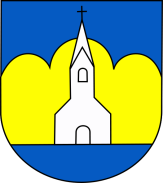 
84-240 Reda, ul. Gdańska 33, tel:  58 678-80-07,  58-738-60-68,  58 678-80-17,   58 678-80-06  fax: 58 678-31-24  e-mail: burmistrz@reda.pl							Reda, dnia 12 września 2016r.UA.6724.5.1.2016Ogłoszenieo przystąpieniu do przygotowania przez Burmistrza Miasta Redy projektu uchwały 
w sprawie Zasad i warunków sytuowania obiektów małej architektury, tablic reklamowych i urządzeń reklamowych oraz ogrodzeń, ich gabarytów, standardów jakościowych oraz rodzajów materiałów budowlanych, z jakich mogą być wykonane, dla miasta Redy.Na podstawie art. 37b ust. 2 pkt 1 ustawy z dnia 27 marca 2003 roku o planowaniu 
i zagospodarowaniu przestrzennym (j.t. Dz. U. z  2016 roku, poz. 778 ze zm.) zawiadamiam 
o podjęciu przez Radę Miejską w Redzie uchwały Nr XXI/196/2016 z dnia 29 czerwca 2016 roku w sprawie przystąpienia do przygotowania „Zasad i warunków sytuowania obiektów małej architektury, tablic reklamowych i urządzeń reklamowych oraz ogrodzeń, ich gabarytów, standardów jakościowych oraz rodzajów materiałów budowlanych, z jakich mogą być wykonane, dla miasta Reda”, zmienionej uchwałą nr XXII/213/2016Rady Miejskiej w Redzie z dnia 31 sierpnia 2016 roku.	Z up. BURMISTRZA MIASTA 	mgr inż. Halina Grzeszczuk	Zastępca Burmistrza